ROČNÍKTÉMA5.ročník AKO VZNIKLI NÁZVY DNÍ - https://www.youtube.com/watch?v=M17LeMe9I50AKO URČOVAŤ STOROČIA - https://www.youtube.com/watch?v=ckzf9LKMLnA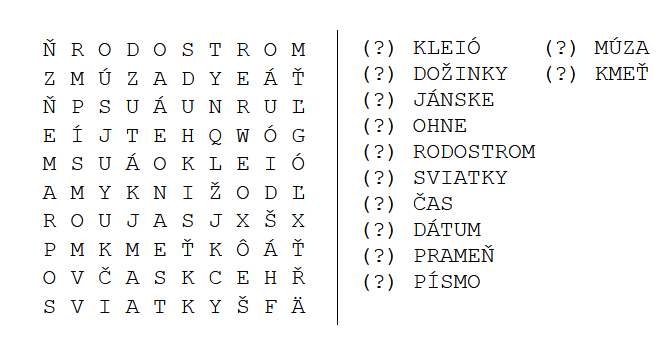 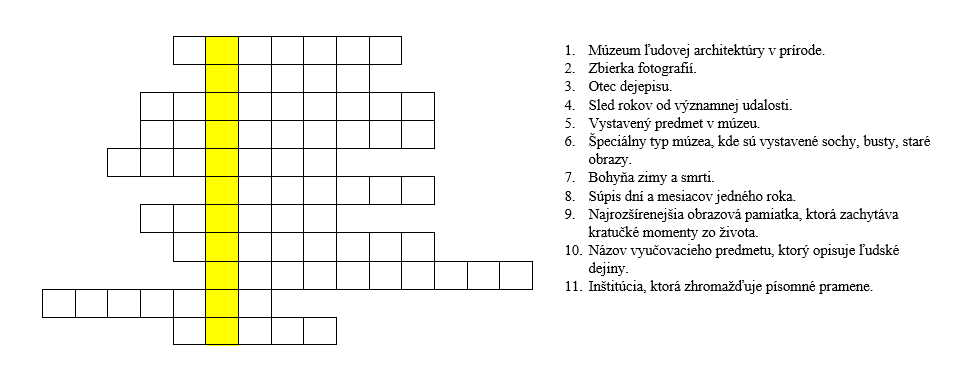 6.ročníkPRAVEK https://www.pravek.space/BOHOVIA EGYPTAhttps://learningapps.org/view3995216SLÁVNE STAVBY A VLÁDCOVIAhttps://learningapps.org/view3995313CIVILIZÁCIE STARÉHO ORIENTU, STAROVEKÉ GRÉCKO, RÍMhttps://learningapps.org/view3998338https://www.ceskatelevize.cz/porady/10439762297-kompas-casu/STAROVEKÉ OLYPIJSKÉ HRY https://www.youtube.com/watch?v=gwXZYbbP_pIOBDOBIE RÍMSKEJ RÍŠE (Milionár)http://learningapps.org/watch?v=pe996xs9j01ROMULUS A REMUS (Milionár)http://learningapps.org/watch?v=pdw03k4rj01PRAVEK https://www.pravek.space/BOHOVIA EGYPTAhttps://learningapps.org/view3995216SLÁVNE STAVBY A VLÁDCOVIAhttps://learningapps.org/view3995313CIVILIZÁCIE STARÉHO ORIENTU, STAROVEKÉ GRÉCKO, RÍMhttps://learningapps.org/view3998338https://www.ceskatelevize.cz/porady/10439762297-kompas-casu/STAROVEKÉ OLYPIJSKÉ HRY https://www.youtube.com/watch?v=gwXZYbbP_pIOBDOBIE RÍMSKEJ RÍŠE (Milionár)http://learningapps.org/watch?v=pe996xs9j01ROMULUS A REMUS (Milionár)http://learningapps.org/watch?v=pdw03k4rj017.ročníkCYRIL A METOD https://www.rtvs.sk/televizia/archiv/16075/259779Legendy o panovníkoch z rodu Arpádovcov https://www.youtube.com/watch?v=QB0do_DF1KYPanovníci z rodu Anjouovcov, Žigmund Luxemburský a Albrecht HabsburskýKniha: Panovníci na území Slovenska 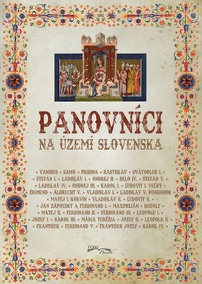 Sv. Alžbeta Uhorská Durínska  - https://www.youtube.com/watch?v=jgWGR7raeJsMária Terézia – film https://www.youtube.com/watch?v=3_2Vlw-dv9YOVER SI VEDOMOSTI – ROKY https://learningapps.org/view1599636JÁNOŠÍK - https://www.rtvs.sk/televizia/archiv/16075/2562148.ročníkVEĽKÁ FRANCÚZSKA REVOLÚCIA - https://www.youtube.com/watch?v=pUxSTvvgoZI&list=RDCMUCtW6UE6h-Na5E5BCLBafbcQ&index=7NAPOLEON BONAPARTE - https://www.youtube.com/watch?v=bzM7bse8-Q4&list=RDCMUCtW6UE6h-Na5E5BCLBafbcQ&start_radio=1&rv=bzM7bse8-Q4&t=0VIEDENSKÝ KONGRES - https://www.youtube.com/watch?v=3cjG83LAzdc&list=RDCMUCtW6UE6h-Na5E5BCLBafbcQ&index=14MÁRIA ANTOINETTA - https://www.youtube.com/watch?v=JdGJO6VuQ5A&list=RDCMUCtW6UE6h-Na5E5BCLBafbcQ&index=31RASIZMUS v USA – SEVER PROTI JUHU https://www.youtube.com/watch?v=NE3qPFFlDqUFILM – HORIACE MISSISSIPPIĽUDOVÍT ŠTÚR - https://www.rtvs.sk/televizia/archiv/16075/256947ANDREJ HLINKA - https://www.rtvs.sk/televizia/archiv/16075/2588899.ročníkM.R.ŠTEFÁNIK – film o živote https://www.rtvs.sk/televizia/archiv/16075/235018#11PRVÁ SVETOVÁ VOJNA – https://www.youtube.com/watch?v=kpULiBGggLsDRUHÁ SVETOVÁ VOJNA - https://www.youtube.com/watch?v=HBy3H2iGyB4ÚTOK NA PEARL HARBOR - https://www.youtube.com/watch?v=JzBcSsEzfZ0SLOVENSKÉ NÁRODNÉ POVSTANIE -  http://www.muzeumsnp.sk/ , https://oslobodenieslovenska.sk/d1/HOLOKAUST - https://www.upn.gov.sk/data/files/SKL-HOLOKAUST-SK-web.pdfALEXANDER DUBČEK - https://www.rtvs.sk/televizia/archiv/16075/261768PRAŽSKÁ JAR - https://www.youtube.com/watch?v=o7LkFAQRcBUNEŽNÁ REVOLÚCIA - https://www.youtube.com/watch?v=0oKwRteEXak